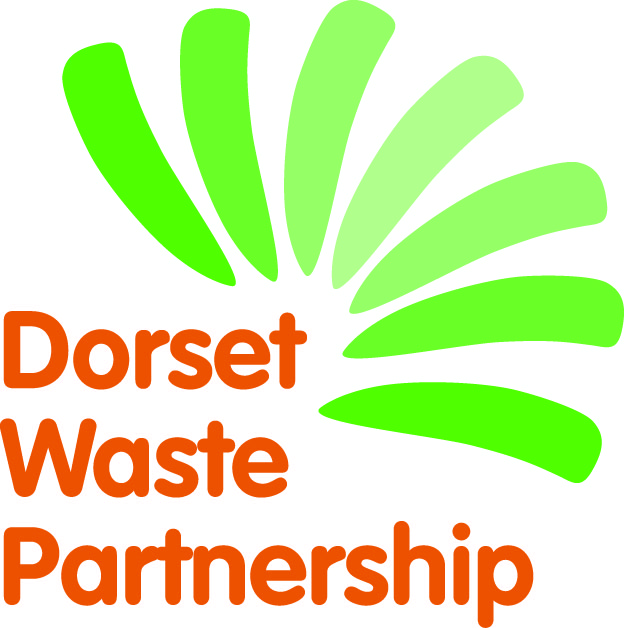 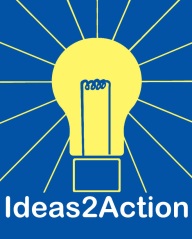 ‘We Need That – Dorset’NEEDS CONTACT FORMThe following details will appear in the booklet. [please type or print]ImportantTo help us with our monitoring and evaluation of the project, please keep a note of any items you receive as a direct response from appearing in the We Need That! directory and ask how the donor first heard about it.  Thank you.By completing this form and appearing in the booklet I agree that:You will keep my details for the sole purpose of my entry(s) in the We Need That – Dorset recycling directory and that my details will only be used for the purpose of appearing in the directory.  I also understand that I can ask you to unsubscribe me at any time and you will permanently delete my details.  However, I appreciate that there will have been paper copies made which will include my details.The item(s) I have requested will be only be used by me for my personal use (or on behalf of a not-for-profit group).  The item(s) will not be used as a profit-making venture, unless the profits are donated to charities or other not-for-profit organisations.  I will be responsible for the delivery and/or collection of items.Dorset Waste Partnership accepts no liability or responsibility in relation to the delivery and/or collection of items.  Dorset Waste Partnership is only facilitating in the brokerage of reusable items. Signed: (if you don’t have an electronic signature please just type your name)Date:NameArea of Dorset you live inEmailPhone NoIf your main contact details are different to the above (these won’t be used in the booklet) then please add them below:If your main contact details are different to the above (these won’t be used in the booklet) then please add them below:Name of contactAddressEmailPhone No